ГБС(К)ОУ – Актюбинская специальная (коррекционная) общеобразовательная школа-интернат VIII видаОТКРЫТЫЙ   УРОКПО  ЧТЕНИЮв 3 классе«ГОВОРЯЩИЕ ЯИЧКИ»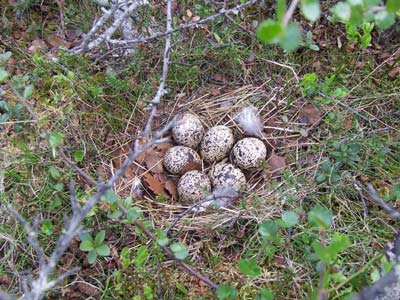                                                                                       Провела учитель начальных классов                                                                                I квалификационной  категории:                                                                          Ахмерова Рамиля ЗуфаровнаОктябрь, 2014 г.Тема: Рассказ «Говорящие яички». По Н. СладковуЦели: 1. Познакомить учащихся с произведением Н.Сладкова  «Говорящие яички»; познакомить с одним из видов птиц – куропаткой; уточнить знания учеников о внешнем виде и местах обитания куропаток.2. Развитие и коррекция оперативной памяти; формирование гибкости чтения; развитие умений анализировать текст и устанавливать смысловую зависимость между его частями, событиями, изложенными в рассказе.3. Воспитывать бережное отношение к представителям животного мира.Оборудование: презентация (иллюстративные материалы), ноутбук, экран, проектор; учебник «Чтение» 3кл С.Ю.Ильина,Л.В. Матвеева-Лунёва;  электронные  физкультминутки  для глаз; карточки с названиями групп.ХОД  УРОКАОрганизационный момент.Дыхательные упражнения. [4]«Ракета»Глубокий вдох через нос. Руки медленно поднять через стороны вверх, ладони свести вместе, плотно прижав друг к другу, подняться на носки, потянуться вверх, задержав дыхание.Медленный глубокий выдох со звуком А, руки в такт  выдоху опускаются вниз через стороны.«Цоканье» языком – прямые руки подняты верх над головой.Игра «Хлоп-топ» услышав звук И – хлопнуть в ладоши, звук Ы – топнуть ногой.Проверка домашнего задания. [2]Стр. 65-66 выразительно читать.Физкультминутка «Листопад» [3]Листопад, листопад, Листья жёлтые летят.Кружат по дорожке,                                                            Падают под ножки.Подготовительная беседа. [1]Слайд 1. [5]– Назовите предметы.- Откуда появляются птенцы?- Куда птица откладывает яйца?- Где она вьёт гнёзда? Слайд 2 [6]- Почему птицы охраняют свои яйца? Кто может их похитить? Слайд 3 [7]Слайд 4 [8] 1) рисунок с изображением яиц.- Могут ли яйца переговариваться? Почему?2) Рисунок с изображением птенца (птенцов). – Посмотрите на птенца. Скажите, какой он? (Маленький, пушистый, неуклюжий, беззащитный…)- Сегодня мы познакомимся с историей о серой куропатке. Слайд 5 [9]Большая это птица или нет? Слайд 6. [10] - Где расположено её гнездо? Какого цвета яйца этой птицы? Почему?Слайд 7. [11 ] (куропатки зимой)Словарная работа.  Слайд 8 [12] - Прежде чем приступить к чтению рассказа, прочитайте слова на экране. (После чтения слов учителем учащиеся читают их по слогам, а затем – целыми словами. Пояснить значение слов.)Электронная физкультминутка «Зарядка».  [14]Слайд 9 – картинка куропатки.Чтение рассказа учителем. [2]Слайд 10  [15]– электронные физкультминутки для глаз «Осень»Слайд 11      Чистоговорка: «Цыплята» Лята-лята-лята – у куропатки цыплята.Лят-лят-лят – учит куропатка цыплят.Лята-лята-лята – ищут корм цыплята.Лята-лята-лята – скоро вырастут цыплята.Чтение текста учащимися и анализ прочитанных фрагментов. [2]Чтение первой части.- В какое время года автор обнаружил яички? Какие слова текста указывают на это?- Где лежали яички? Сколько их было?2) Чтение второй части.- Что удивило автора? Что необычное он услышал?- Как разговаривали яички?- Что почувствовал автор, когда взял яичко в руки?3) Чтение третьей части.- Кому принадлежали яички?- Где была мама-куропатка? О чём подумал автор?- Почему птица могла не вернуться? Кто мог её схватить?- Как вели себя птенчики без мамы? Что чувствовали? Докажите словами текста.4) Чтение четвёртой части.- Почему автор решил забрать яички домой? Чего он испугался?- Для чего автор пошёл домой?5) Чтение пятой части.- Что увидел автор, когда вернулся к гнезду?- Прочитайте, как выглядела куропатка. Что особенного было в её поведении? - Как  притворялась куропатка? Кого она отвлекла? Почему?- Кто прошмыгнул у автора под ногами? Как  на ней изображён? Найдите в тексте фрагмент, соответствующий содержанию картинки.- Придумайте название к картинке.Физкультминутка. «Лебеди»  [3]Лебеди летели –Все люди глядели.Лебеди садились –Все люди дивились.Сели, посидели –Взвились, полетели.Работа с иллюстрацией.  [2]- Рассмотрите иллюстрацию в учебнике. Кто на ней изображён? Найдите в тексте фрагмент, соответствующий содержанию картинки.- Придумайте название к картинке.X.  Работа по созданию текста – описания героев рассказа. [1](Класс делится на три группы, каждая из которых читает («жжужит» описание только одного героя.)- Найдите и прочитайте в тексте описание героя (говорящие яички, мама-куропатка, цыплёнок). В этом фрагменте нужно сказать о следующем. (План на экране.) Слайд 12.                                                 1. Где находится герой?                                                        2. Как он выглядит?                                                        3. Что особенного в его поведении?XI. Заключительная беседа.- Любые ли яички могут разговаривать? Почему?- Что особенного в тех яичках, которые переговариваются?- Как переговариваются яички?XII. Домашнее задание: стр. 66-68 читать; нарисовать цыплёнка со скорлупой.  Слайд 13  [13]XIII. Итог урока. Оценить учащихся.ЛитератураЛ.В. Матвеева Методическое руководство к учебнику «Книга для чтения» для 3 класса специальных (коррекционных) образовательных учреждений VIII вида – М.: Просвещение, 2004С.Ю.Ильина, Л.В.Матвеева-Лунёва  Чтение: 3 класс: Учебник для специальных (коррекционных) образовательных учреждений VIII вида – 8-е изд. – Просвещение, 2014А.В. Никитина 29 лексических тем: пальчиковые игры, упр. на координацию слова с движением – СПб.: КАРО, 2008Интернет-ресурсы:        4. - дыхательные упражнения: http://www.dynamo-spb.ru/kompleks-dyxatelnyx-uprazhnenij-     dlya-detej.html5. - слайд 1 http://go.mail.ru/search_images?q=картинки%20птиц%20%20карандашом&fr=web&rch=l&gp=profitraf26 -слайд 2 http://yandex.ru/images/search?viewport=wide&text=гнёзда%20птиц&img_url=http://pix.com.ua/db/animals/birds/bird_illustration/b-5917 - слайд 3 http://www.google.ru/search?q=картинки+опасность+для+птичьих+гнезд&newwindow=1&biw=1251&bih=881&tbm=isch&tbo=u&source=univ&sa=X&ei=kfJ1VMDVLYr4ywPDpIKYCQ&ved=0CBsQsAQ8 - слайд 4 http://www.google.ru/search?q=картинки+яиц+с+птенцами&newwindow=1&hl=ru&tbm=isch&tbo=u&source=univ&sa=X&ei=3vN1VOiMCIHqyQOS_ILYAg&ved=0CB0QsAQ&biw=1251&bih=8819 -слайд 5 http://www.google.ru/search?q=картинка+серой+куропатки&newwindow=1&hl=ru&biw=1251&bih=881&tbm=isch&tbo=u&source=univ&sa=X&ei=Y_R1VJakCcSxPJ3WgYAF&ved=0CBsQsAQ10 - слайд 6 http://www.google.ru/search?q=картинка+яиц+серой+куропатки&newwindow=1&hl=ru&tbm=isch&tbo=u&source=univ&sa=X&ei=1vR1VPWUJIeBPdyRgeAF&ved=0CB0QsAQ11- слайд 7 http://www.google.ru/search?q=картинки+серой+куропатки+зимой&newwindow=1&hl=ru&tbm=isch&tbo=u&source=univ&sa=X&ei=LvV1VLeOBY73O4fLgdAF&ved=0CB0QsAQ&biw=1251&bih=88112 - слайд 8 http://zreni.ru/525-elektronnye-fizminutki-dlya-glaz-chast-1-galkina-inna-anatolevna.html13 - слайд 13 http://www.google.ru/search?hl=ru&q=раскраски+птенцов14 – музыкальная физкультминутка:  http://ololo.fm/search/Физкультминутка/Зарядка15 – электронная физкультминутка для глаз «Осень»:  vk.com/video45999763_167557607